Datum: Je neemt verslag met het oog op informatie die kan worden toegevoegd aan de projectpagina van Maak Tijd Vrij. Deze informatie moet dienen om lokale besturen, jeugdwerkers en begeleiders binnen jeugdhulp te stimuleren om actie te ondernemen rond het thema. 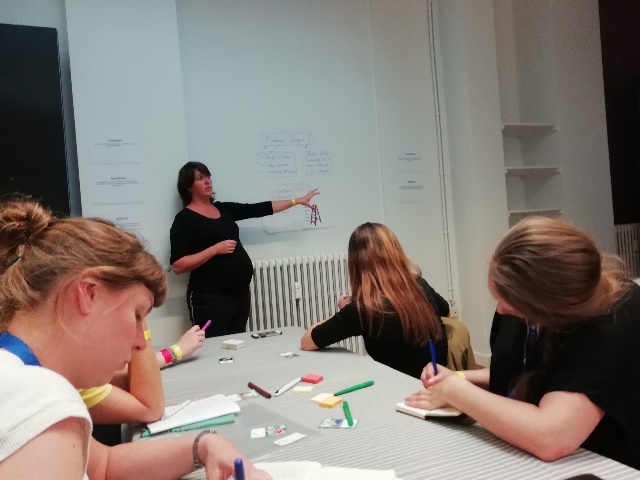 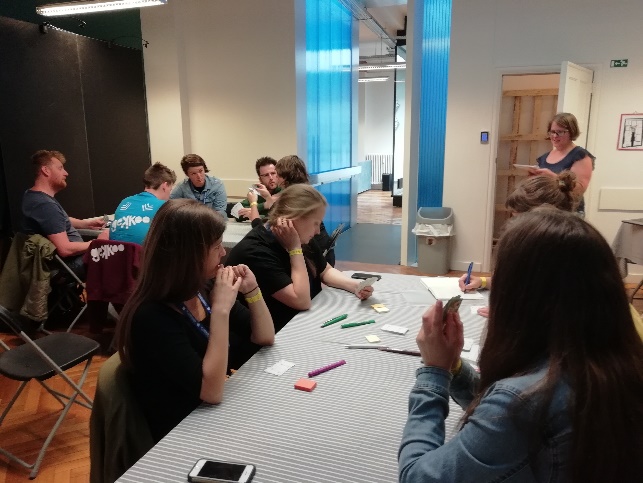 Wat er is gebeurd in de sessie? Reflectie over de betekenis van vrije tijd: bij de start van de workshop dachten deelnemers na over de betekenis van vrije tijd voor henzelf. Nadien werd gevraagd om dezelfde vraag te beantwoorden vanuit het perspectief van kinderen en jongeren. In groep werd besproken welke gelijkenissen en verschillen er waren. Door middel van deze inleefoefening werden de deelnemers zich bewust van de onderliggende waarden en ervaringen die mee bepalen hoe het recht op vrije tijd in de praktijk gerealiseerd wordt. Deze oefening zet aan om na te gaan in welke mate wij, als volwassenen of professionals, kinderen en jongeren in vrije tijd vooral stimuleren in wat we zelf belangrijk vinden, vanuit eigen ervaring.Het recht op vrije tijd in het Kinderrechtenverdrag: in dit luik werd stilgestaan bij het recht op vrije tijd dat verankerd zit in artikel 31 van het Kinderrechtenverdrag, de verbinding met andere relevante artikelen en de vier centrale principes van het Verdrag, de Algemene Commentaar (nr. 17) van het VN-Comité voor de Rechten van het Kind over het recht op spelen en de slotbeschouwingen van het VN-Comité voor de Rechten van het Kind.  Alle rechten in het Kinderrrechtenverdrag zijn even belangrijk, verbonden en dus ondeelbaar. Het niet uitvoeren van een bepaald recht, kan een impact hebben op een het realiseren van een ander recht. Artikel 31 kan dus niet geïsoleerd worden bekeken of eenzijdig worden geïnterpreteerd. Het recht op vrije tijd werd bekeken vanuit vier leidende principes: non-discriminatie, participatie, het belang van het kind en leven, overleven en ontwikkelen. De Algemene Commentaar nr. 17 definieert de belangrijkste elementen van het artikel; duidt het belang van spel, recreatie, culturele en artistieke deelname voor de groei, ontwikkeling en het welzijn van kinderen uit; en legt richtlijnen vast die nodig zijn om de in artikel 31 vastgelegde rechten volledig te verwezenlijken.Ervaringen van jongeren in voorzieningen over vrije tijd (input Cachet vzw) Eindreflectie: goede praktijken recht op vrije tijd: de deelnemers gingen in groepjes nadenken over hoe dit recht op vrije tijd in de praktijk te versterken door middel van acties, samenwerking, een bepaalde houding of aanpassingen aan het beleid.Interessante quote(s) Het recht op vrije tijd zoals ingevuld in het Kinderrechtenverdrag is uniek. Andere internationale mensenrechteninstrumenten erkennen het recht van zowel volwassenen als kinderen om deel te nemen aan culturele activiteiten, om te genieten van rust van de arbeid of het recht op vakantie. Het Kinderrechtenverdrag bevat specifiek het recht op zowel rust, vrije tijd, spel en recreatie als vrije deelname aan het culturele en artistieke leven zonder het specifiek aan een bepaalde context te verbinden. Wat vinden jullie ervan dat dit recht er voor jullie, als volwassenen, anders uitziet? Moeten volwassenen ook het recht hebben om te spelen? Recht op participatie is ook ‘ik wil niet participeren’. Dat is ook oké. Het recht op vrije tijd impliceert ook het ‘recht op nietsdoen’ van kinderen en jongeren; om niet deel te nemen aan welke vrijetijdsactiviteit dan ook, wanneer zij daar geen zin in hebben. Hoe ga je ermee om als een kind of jongere in de voorziening niet wil deelnemen aan een vrijetijdsactiviteit?  Hoe krijgt het vrijetijdsbeleid van je organisatie vorm? Hebben jullie dit zelf ingevuld als voorziening, of waren hier ook kinderen en jongeren bij betrokken?We moeten meer aandacht hebben voor vrije tijd die niet georganiseerd is. Wat doet het kind of de jongere al? Wat met verveling? Wat met (vrije) tijd om na te denken over wat ze al dan niet willen of kunnen doen? Wat heeft jou verrast? Wat onthoud je?Artikel 31 biedt geen concrete definitie van spel, recreatie, vrije tijd of artistieke activiteiten. In de literatuur wordt doorgaans gesproken van een instrumentele (spel als middel om iets te leren of om in goede conditie te blijven) en een intrinsieke (‘spel als doel omdat het leuk is’) invulling van spel. Spel en recreatie vanuit intrinsieke motivatie wordt vaak vergeten. Vanuit het Kinderrechtenverdrag is het belangrijk om op beide in te zetten. Het recht op vrije tijd wordt beschouwd als een recht op zich en als een middel om andere rechten te bekomen (gezondheid, ontwikkeling en onderwijs). Toen het Kinderrechtenverdrag geschreven en bediscussieerd werd het recht op vrije tijd eerst beschouwd als een element van het recht op onderwijs. Dit wijst nogmaals op het gevaar om het recht op vrije tijd eenzijdig als functioneel of instrumenteel in te vullen. Vrije tijd wordt vaker ingevuld vanuit het idee dat men zo ook aan andere rechten tegemoetkomt, zoals bijvoorbeeld onderwijs. Maar zelden wordt de relatie andersom bekeken. Hoe kan onderwijs het recht op vrije tijd garanderen? Hoe kunnen leerkrachten kinderen in staat stellen om te spelen? Er wordt opgemerkt dat er wel reeds onderzoek beschikbaar is over de ervaringen van kinderen en jongeren over de invulling en betekenis vrije tijd maar dit niet steeds expliciet vanuit kinderrechten verter.   Is er vanuit beleid, praktijk en onderzoek voldoende aandacht voor het recht op vrije tijd of zien we het nog te veel als een “luxe-recht”?  Er is druk op vrije tijd vanuit een overgestructureerd aanbod in voorzieningen.Het recht op vrije tijd gaat ook over toegang voorzien tot boeken, tijdschriften en wifi.Volgens de meest recente VN Slotbeschouwingen moet België meer aandacht hebben voor het recht op vrije tijd, zeker wat betreft kwetsbare groepen. Waar kwamen veel vragen/reacties over? Andere opmerkingen? 